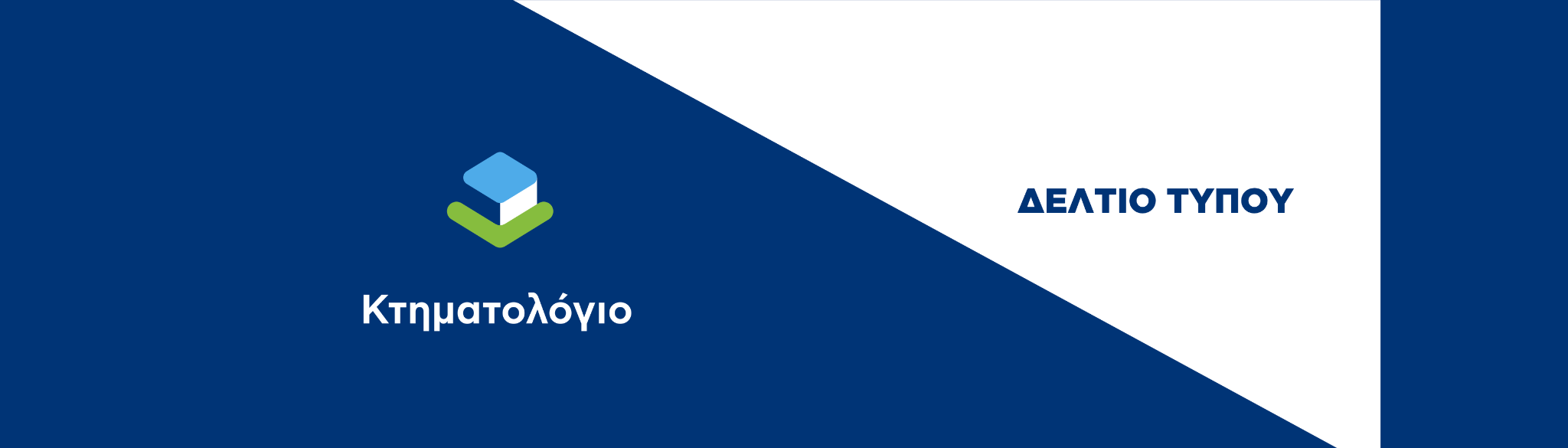 Γραφείο Δημοσίων Σχέσεων  pressoffice@ktimatologio.gr                                                                                                 Χολαργός, 5 Απριλίου 2024ΠΡΟΣ ΜΜΕ ΠΡΟΑΝΑΡΤΗΣΗ ΓΙΑ ΠΡΩΤΗ ΦΟΡΑ ΜΕ ΨΗΦΙΑΚΗ ΥΠΟΒΟΛΗ ΑΙΤΗΣΗΣ ΕΠΑΝΕΞΕΤΑΣΗΣ ΣΤΟΙΧΕΙΩΝ ΣΤΙΣ Π.Ε. ΙΚΑΡΙΑΣ, ΣΑΜΟΥ ΚΑΙ ΧΙΟΥ ​Ξεκίνησε την Τετάρτη 3 Απριλίου 2024  η διαδικασία της Προανάρτησης κτηματολογικών στοιχείων, για όσους δήλωσαν την ακίνητη περιουσία τους σε περιοχές της Ικαρίας, Σάμου και Χίου της Περιφέρειας Βορείου Αιγαίου.Για πρώτη φορά, και με σκοπό την καλύτερη εξυπηρέτηση των πολιτών/επαγγελματιών, δίνεται η δυνατότητα της υποβολής της Αίτησης Επανεξέτασης Στοιχείων μέσω της νέας ψηφιακής πλατφόρμας του Κτηματολογίου, στο ktimatologio.gr και ktimatologio.gov.gr (ψηφιακή υπηρεσία: ΠΡΟΑΝΑΡΤΗΣΗ), χωρίς να απαιτείται η επίσκεψη στο Γραφείο Κτηματογράφησης.Μέσω της ψηφιακής Προανάρτησης, οι ιδιοκτήτες ακινήτων, οι οποίοι έχουν λάβει ήδη ατομικά τις σχετικές ενημερώσεις, μπορούν, μέχρι την 17η Μαΐου 2024, να διορθώσουν εύκολα, γρήγορα και δωρεάν, τυχόν λάθη στην καταγραφή της ακίνητης περιουσίας τους στο Κτηματολόγιο. Από την ιστοσελίδα ktimatologio.gr και ktimatologio.gov.gr, οι δικαιούχοι έχουν πρόσβαση στην καταγραφή των δικαιωμάτων τους και της γεωγραφικής απεικόνισης των ακινήτων τους. Συγκεκριμένα θα πρέπει να δουν και να ελέγξουν:  • Την  περιγραφή και τη νομική πληροφορία των ακινήτων τους (Κτηματολογικός Πίνακας).  • Τα όρια των γεωτεμαχίων τους (Κτηματολογικό Διάγραμμα). Εάν συμφωνούν με τα στοιχεία της Προανάρτησης, δεν χρειάζεται να προβούν σε άλλη ενέργεια.Εάν δεν συμφωνούν με τα στοιχεία της Προανάρτησης, μπορούν να υποβάλουν, ατελώς, Αίτηση Επανεξέτασης Στοιχείων ψηφιακά στο ktimatologio.gr και ktimatologio.gov.gr, με τη χρήση κωδικών taxisnet, μέχρι την 17η Μαΐου 2024. Εναλλακτικά, η αίτηση μπορεί να υποβάλλεται στο αρμόδιο Γραφείο Κτηματογράφησης, κατόπιν ραντεβού.Σε περίπτωση που δεν έχουν δηλώσει στο Κτηματολόγιο την ακίνητη περιουσία τους, έχουν ακόμα περιθώριο να το κάνουν ψηφιακά στο ktimatologio.gr και ktimatologio.gov.gr ή στο τοπικό Γραφείο Κτηματογράφησης, κατόπιν ραντεβού. Μετά τις διορθώσεις της Προανάρτησης θα ακολουθήσει η διαδικασία της Ανάρτησης, για την οποία οι δικαιούχοι θα ενημερωθούν εκ νέου.Η συμμετοχή των πολιτών στη διαδικασία της Προανάρτησης, είναι εξαιρετικά σημαντική, καθώς με αυτήν εξασφαλίζουν ότι τα δικαιώματα που δήλωσαν θα καταγραφούν σωστά στο Κτηματολόγιο και θα αποφύγουν άσκοπη ταλαιπωρία στο μέλλον.Ακολουθούν οι περιοχές και τα στοιχεία επικοινωνίας:Πληροφορίες δίνονται από Δευτέρα έως Παρασκευή στo τηλέφωνo 210-6505600  από 08:30 έως 15:30 και στον ιστότοπο www.ktimatologio.grΚαλλικρατικός ΔήμοςΠροκαποδιστριακοί ΟΤΑΣτοιχεία επικοινωνίας Γραφείων ΚτηματογράφησηςΔήμος Ανατολικής ΣάμουΑγίου Κωνσταντίνου, Αμπέλου, Βαθέος, Βουρλιωτών, Κοκκαρίου, Κουμαραδαίων, Μανολάτων, Μαυρατζαίων, Μεσογείου, Μύλων, Μυτιληνιών, Παγώνδου, Παλαιοκάστρου, Πανδρόσου, Πυθαγορείου, Πύργου, Σπαθαραίων, Σταυρινήδων, ΧώραςΚανάρη, Περιοχή ΠεριβόλιαΤ.Κ. 83100, ΣάμοςΤηλέφωνο: 22732 00098 & 22730 25000email: samos@ktimava.grΙστοσελίδα: https://www.ktimava.gr/ Ωράριο λειτουργίαςΔευτέρα: 8:00 – 17:00Τρίτη – Πέμπτη - Παρασκευή: 8:00– 16:00Τετάρτη: 8:00 – 19:00Δήμος Δυτικής ΣάμουΑγίων Θεοδώρων, Δρακαίων, Καλλιθέας, Καρλοβασίων, Καστανέας, Κονταίικων, Κοντακαίικων, Κοσμαδαίων, Κουμαίικων,  Λέκας, Μαραθοκάμπου, Νεοχωρίου, Πλατάνου, Σκουραίικων, ΥδρουσσήςΚανάρη, Περιοχή ΠεριβόλιαΤ.Κ. 83100, ΣάμοςΤηλέφωνο: 22732 00098 & 22730 25000email: samos@ktimava.grΙστοσελίδα: https://www.ktimava.gr/ Ωράριο λειτουργίαςΔευτέρα: 8:00 – 17:00Τρίτη – Πέμπτη - Παρασκευή: 8:00– 16:00Τετάρτη: 8:00 – 19:00Δήμος ΙκαρίαςΑγίου Κηρύκου, Αγίου Πολυκάρπου, Αρεθούσης, Δάφνης, Ευδήλου, Καραβοστάμου, Καρκιναγρίου, Μαγγανίτου, Περδικίου, Ραχών, Φραντάτου, ΧρυσοστόμουΕύδηλος (πλησίον Ιερού Ναού Αγ. Χαραλάμπους) Τ.Κ. 83302, Ικαρία  Τηλέφωνο: 22732 00098 & 22750 32222email: ikaria@ktimava.grΙστοσελίδα: https://www.ktimava.gr/ Ωράριο λειτουργίαςΔευτέρα: 8:00 – 17:00Τρίτη – Πέμπτη - Παρασκευή: 8:00 – 16:00Τετάρτη: 8:00 – 19:00Δήμος Φούρνων ΚορσέωνΌλοι οι ΟΤΑΕύδηλος (πλησίον Ιερού Ναού Αγ. Χαραλάμπους) Τ.Κ. 83302, Ικαρία  Τηλέφωνο: 22732 00098 & 22750 32222email: ikaria@ktimava.grΙστοσελίδα: https://www.ktimava.gr/ Ωράριο λειτουργίαςΔευτέρα: 8:00 – 17:00Τρίτη – Πέμπτη - Παρασκευή: 8:00 – 16:00Τετάρτη: 8:00 – 19:00Δήμος ΧίουΑγίου Γάλακτος, Αγίου Γεωργίου Συκούσης, Αμάδων, Βέσσης, Βικίου, Βολισσού, Διευχών, Ελάτας, Καμπιών, Καρδαμύλων, Κεράμου, Κουρουνίων, Λαγκάδας, Λεπτοπόδων, Λιθίου, Μελανιού, Μεστών, Νέας Ποταμιάς (Ποταμιά), Νενητουρίων, Ολύμπων, Ομηρούπολης, Παρμπαριάς, Πιραμάς, Πισπιλούντος, Πιτυούντος, Πυργίου, Σιδηρούντος, Σπαρτούντος, Συκιάδας, Τρυπών, Φυτών, ΧαλάνδρωνΑεροπόρου Ροδοκανάκη 3, Περιοχή Φάρκαινα Τ.Κ. 82100, Χίος Τηλέφωνο: 22715 00037 & 22710 25700email: chios@ktimava.grΙστοσελίδα: https://www.ktimava.gr/ Ωράριο λειτουργίαςΔευτέρα: 8:00– 17:00Τρίτη – Πέμπτη - Παρασκευή: 8:00 – 16:00 Τετάρτη: 8:00 – 19:00Δήμος ΟινουσσώνΌλοι οι ΟΤΑΑεροπόρου Ροδοκανάκη 3, Περιοχή Φάρκαινα Τ.Κ. 82100, Χίος Τηλέφωνο: 22715 00037 & 22710 25700email: chios@ktimava.grΙστοσελίδα: https://www.ktimava.gr/ Ωράριο λειτουργίαςΔευτέρα: 8:00– 17:00Τρίτη – Πέμπτη - Παρασκευή: 8:00 – 16:00 Τετάρτη: 8:00 – 19:00Δήμος ΨαρώνΌλοι οι ΟΤΑΑεροπόρου Ροδοκανάκη 3, Περιοχή Φάρκαινα Τ.Κ. 82100, Χίος Τηλέφωνο: 22715 00037 & 22710 25700email: chios@ktimava.grΙστοσελίδα: https://www.ktimava.gr/ Ωράριο λειτουργίαςΔευτέρα: 8:00– 17:00Τρίτη – Πέμπτη - Παρασκευή: 8:00 – 16:00 Τετάρτη: 8:00 – 19:00